Відділ освіти броварської районної державної адміністраціїКИЇВСЬКОЇ ОБЛАСТІсвітильнянський навчально-виховний комплекс «Загальноосвітня школа І-ІІІ ступенів – дошкільний навчальний заклад»вул. Макаренка, 16А с. Світильня Броварський район Київська область 07444 тел.: 30-2-12,  E-mail: svitylnia2015@ukr.net,  Web: www.svit-nvk.wix.comНАКАЗc. СвітильняПро призначення класних керівниківВідповідно до  рішення педагогічної ради Світильнянського НВК від 31.08.2017 року, протокол № 10НАКАЗУЮ:Призначити класними керівниками таких вчителів:Піддубна О.М. – 1 класМазур Г.К. – 2 класНідзельська А.О. – 3 класКолеснік Л.Д. – 4 класРакул О.В. – 5 класТопіха Л.А. – 6 класКругляк А.В. – 7 класЧернійчук В.В. – 8 класГладка Р.О. – 9 класМоргун О.В. – 10 класКостяна Л.М. – 11 класКонтроль за виконанням даного наказу покласти на заступника директора з навчально-виховної роботи Мальковець Ж.О.Директор НВК                                                                                Т.М.РешоткоЗ наказом ознайомлені:                                                                                      А.О.НідзельськаЛ.Д.КолеснікО.М.ПіддубнаГ.К.МазурА.В.КруглякВ.В.ЧернійчукР.О.ГладкаО.В.МоргунЛ.М.КостянаО.В.РакулЛ.А.Топіха« «31» серпня  2017 р. № 71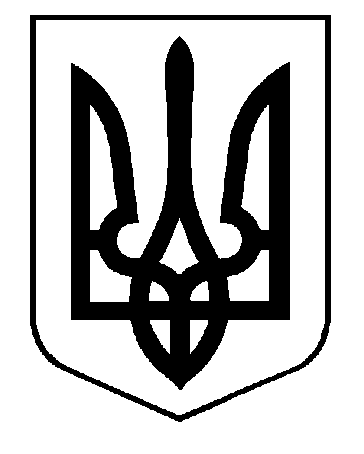 